О внесении изменений в постановлениеАдминистрации города Когалыма от 31.01.2019 №197В соответствии с Федеральным законом от 06.10.2003 №131-ФЗ «Об общих принципах организации местного самоуправления в Российской Федерации», решением Думы города Когалыма от 26.04.2011 №16-ГД                     «Об утверждении Положения о порядке управления и распоряжения имуществом, находящимся в муниципальной собственности города Когалыма», постановлением Администрации города Когалыма от 30.01.2023 №176 «О реорганизации Муниципального казённого учреждения «Управление капитального строительства города Когалыма»:1. В постановление Администрации города Когалыма от 31.01.2019 №197 «Об уполномоченных органах на осуществление отдельных прав и обязанностей концедента по концессионным соглашениям в отношении объектов жилищно - коммунального хозяйства» (далее – постановление) внести следующие изменения:1.1. Пункт 1.2 раздела 1 постановления изложить в следующей редакции: «Муниципальное казённое учреждение «Управление капитального строительства и жилищно-коммунального хозяйства города Когалыма»                  ( И.Р. Кадыров):»;1.2. В разделе 3 постановления слова «М.А.Рудикова» заменить словами «А.А.Морозова».2. Опубликовать настоящее постановление в газете «Когалымский вестник» и разместить на официальном сайте Администрации города Когалыма в информационно-телекоммуникационной сети «Интернет» (www.admkogalym.ru).3. Контроль за выполнением настоящего постановления возложить на заместителя главы города Когалым А.А.Морозова.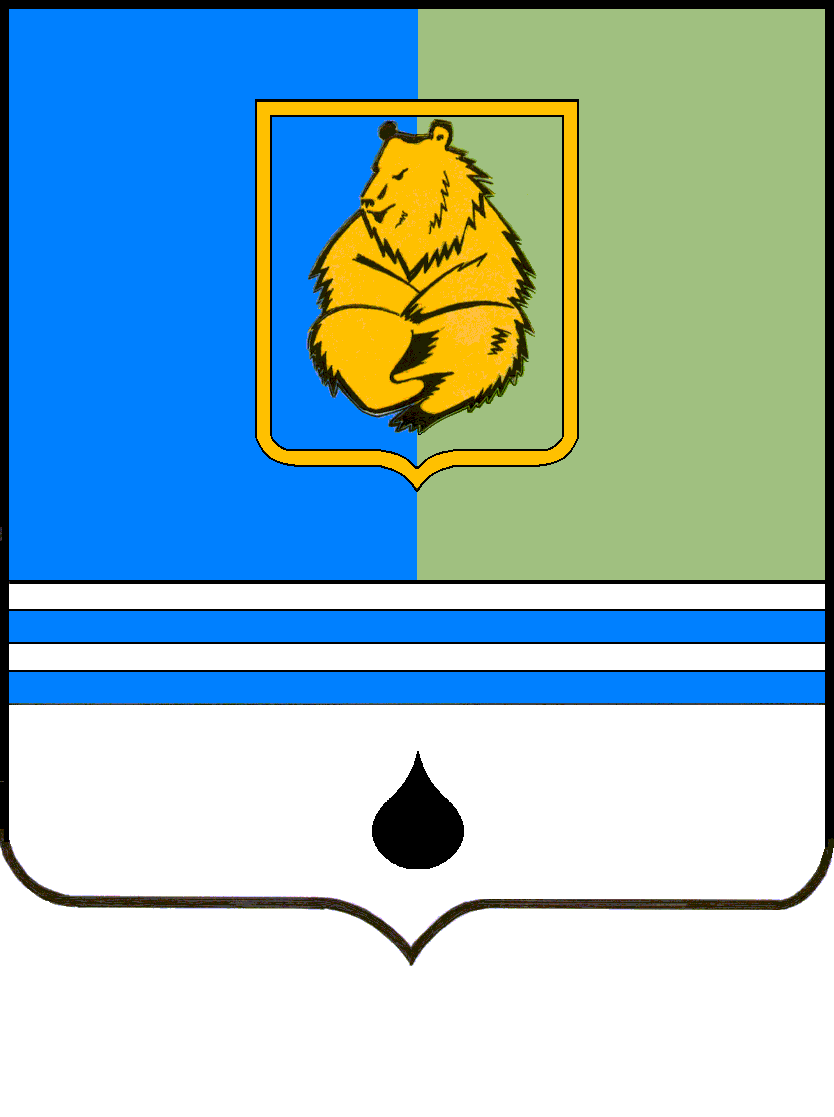 ПОСТАНОВЛЕНИЕАДМИНИСТРАЦИИ ГОРОДА КОГАЛЫМАХанты-Мансийского автономного округа - ЮгрыПОСТАНОВЛЕНИЕАДМИНИСТРАЦИИ ГОРОДА КОГАЛЫМАХанты-Мансийского автономного округа - ЮгрыПОСТАНОВЛЕНИЕАДМИНИСТРАЦИИ ГОРОДА КОГАЛЫМАХанты-Мансийского автономного округа - ЮгрыПОСТАНОВЛЕНИЕАДМИНИСТРАЦИИ ГОРОДА КОГАЛЫМАХанты-Мансийского автономного округа - Югрыот [Дата документа]от [Дата документа]№ [Номер документа]№ [Номер документа]